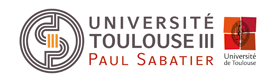 Département des Relations européennes, Internationales et de la coopération (DREIC)Bât. Le Forum. 118, route de Narbonne 31062 Toulouse cedex 9Contact : Hélène Solomiac              Email : helene.solomiac@univ-tlse3.fr                   Tel : +33 5 61 55 66 24               Fax : +33 5 61 55 62 09ARRIVAL CERTIFICATEWe hereby confirm, that Ms/Mr  …………………………………………………………………...........................,coming from the institution: ……………………………………………………………………………………………has arrived at our institution on: ………………/……………/200…Place:……………………………………………………………………………………………………………………..Date:…………/……………/201………………Name and position of the authorised person at the host institution/company:………………………………………………………………………………………………………………………………Signature:						Stamp of the institution/company: